                     PSYCHOSOCIÁLNE  CENTRUM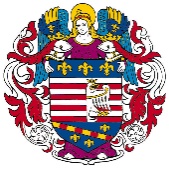                            Löfflerova 2, 040 01 KošiceZápisnica z vyhodnotenia ponúkZákazka s nízkou hodnotou §1171. Identifikácia verejného obstarávateľa: Psychosociálne centrum, Löfflerova 2, 04001 Košice 2. Názov zákazky: Modernizácia IKT a služiebPredpokladaná hodnota zákazky: 13 334,00 EUR bez DPH3. Predmet zákazky (opis predmetu zákazky, technické parametre, požadované množstvo):Predmetom obstarávania je MODERNIZÁCIA INFORMAČNO – KOMUNIKAČNEJ TECHNOLÓGIE A SLUŽIEB všetkých organizačných zložiek Psychosociálneho centra.  Pozostáva z jednotlivých typov služieb /viď. Výzva na predloženie cenovej ponuky-špecifikácia ,príloha 1 a príloha 2/: I.Rozšírenie štrukturovanej kabeláže v priestoroch novovytvorenej ambulancie na prízemí objektu v historickej budove na Löfflerovej ulici.  Zoznam položiek            ( uvedený v prílohe č.2 tabuľka 1, je súčasťou výzvy), oproti navrhovanému riešeniu sa môže líšiť v závislosti od jeho návrhu. Pre návrh riešenia je nevyhnutná obhliadka priestorov. Projektová dokumentácia objektu nie je k dispozícii.  II. Riešenie jednotnej bezpečnostnej politiky v sieťovej prevádzke. Vzhľadom na požiadavku jednotných bezpečnostných pravidiel je navrhovaný systém adresárových služieb „Active Directory Domain Services“ pre všetky zariadenia v sieti Psychosociálneho centra.  Rovnako je vyžadovaná jednotná správa zariadení a užívateľských účtov. III. Aktívne prvky počítačovej siete. Prevádzka Psychosociálneho centra vyžaduje prácu s citlivými údajmi o pacientoch, čo znamená požiadavky na vysokú úroveň zabezpečenia voči vonkajším aj vnútorným útokom. Pre modernizáciu informačnej technológie sú preto vyžadované zariadenia s dlhodobo udržateľnou podporou výrobcu a dostupnosťou servisu. Pre zabezpečenie spoľahlivej a bezpečnej prevádzky, prepojenia jednotlivých organizačných zložiek do jednej siete a záruku udržateľnosti technických štandardov je požadovaná technológia v zmysle špecifikácií uvedených v prílohách ( Príloha 1 – Špecifikácie aktívnych prvkov siete ). Podrobnejšia špecifikácia je súčasťou súťažných podkladov - príloha č.2. IV. Počítačové pracovisko-pracovná stanica. V celkovej sume musia byť zahrnuté všetky náklady spojené s predmetom zákazky vrátane inštalácie a konfigurácie zariadení, montáže, dopravy materiálu, odvozu a likvidácie odpadu.4. Požadovaný termín a miesto dodania:- Miesto dodania tovaru: Psychosociálne centrum Löfflerova 2, 040 01 Košice a jej organizačné       zložky- Lehota na dodanie: 14 dní5. CPV Kódy:48000000-8- Softvérové balíky a informačné systémy , 48517000-5, 30213000-5, 30230000-0, 60000000-86. Dátum zverejnenia výzvy na súťaž na internetovej stránke: 13.11.2019 18:00:00https://josephine.proebiz.com/sk/tender/5547/summary7. Zoznam oslovených potenciálnych záujemcov prostredníctvom systému na elektronickú komunikáciu vo verejnom obstarávaní – Josephine:8. Zoznam uchádzačov, ktorí predložili ponuky v lehote na predkladanie ponúk9. Kontrola zoznamu dokladov požadovaných vo výzve:Oprávnenie dodávať tovar.Čestné vyhlásenie, že uchádzač nemá uložený zákaz účasti vo verejnom obstarávaní potvrdený konečným rozhodnutím v Slovenskej republike alebo v štáte sídla, miesta podnikania alebo obvyklého pobytu.U uchádzača nesmie byť dôvod na vylúčenie pre konflikt záujmov podľa § 40 ods. 6 písm. f) zákona, doklad však uchádzač nepredkladá.Uchádzač č. 1:  - Výpis z OR SR Okresného súdu  BA I zo dňa 26.11.2019.Čestné vyhlásenie, že uchádzač nemá uložený zákaz účasti vo verejnom obstarávaní zo dňa 26.11.2019Cenová ponuka podľa špecifikácie „Modernizácia IKT technológie a služieb zo dňa 26.11.2019Uchádzač č. 2:  -  Výpis z OR SR Okresného súdu  KE I zo dňa 24.10.2019Čestné vyhlásenie, že uchádzač nemá uložený zákaz účasti vo verejnom obstarávaní zo dňa 26.11.2019Cenová ponuka podľa špecifikácie „Modernizácia IKT technológie a služieb zo dňa 26.11.2019Uchádzač č. 3:  - Výpis z OR SR Okresného súdu  KE I zo dňa 26.11.2019Čestné vyhlásenie, že uchádzač nemá uložený zákaz účasti vo verejnom obstarávaní zo dňa 26.11.2019.10. Vyhodnotenie ponúk a identifikácia vybraného uchádzača:Pracovná skupina na hodnotenie ponúk vyhodnotila predložené ponuky z hľadiska splnenia podmienok účasti a následne vyhodnotila ponuky z hľadiska požiadaviek na predmet zákazky a kritéria na hodnotenie ponúk.Záver: Pracovná skupina navrhuje uplatniť objednávku u uchádzača POLYREM s.r.o., ktorý splnil podmienky účasti a požiadavky na predmet zákazky a ponúkol najnižšiu prijateľnú cenu, ktorá vyhovuje verejnému obstarávateľovi.Konečné poradie:Členovia pracovnej skupiny*Ing. Zuzana Madárová					..............................................Mgr. Beáta Horváthová					..............................................*Vyhlasujem, že v súvislosti s vyhodnotením zákazky spĺňam podmienku nezaujatosti vo vzťahu k potenciálnym dodávateľom a potvrdzujem, že uvedené údaje sú pravdivé.V Košiciach, dňa 28.11.2019Názov účastníkaDátum a čas odoslania  výzvyemail/yPOLYREM s.r.o.14.11.2019 07:58:14peter.javnicky@polyrem.skPČUchádzačPonúkaná cena v EUR s DPH1.Akoos consulting s. r. o.,  Švabinského 15, 85101 Bratislava22 051,562.IP-tech s.r.o.,  Kojšov 358, 05552  Kojšov23 062,403.POLYREM s.r.o., Pod horou 24, 040 16 Košice16 211,76PoradieCelková cena Názov účastníkaIČOUlicaČ.p.MestoPSČ116 211,76POLYREM s.r.o.47187417Pod horou24Kosice04016222 051,56Akoos consulting s. r. o.47578921Švabinského15Bratislava85101323 062,40IP-tech s.r.o.47213159Kojšov 358358Kojšov05552